CATALOGUE 2019ASSORTIMENTS, MOULAGES NOËL ET BOUCHEES:Pralinés / Pâtes d’Amande / FruitsMoulages de Noël / Contenants6,50€ les 100 grammes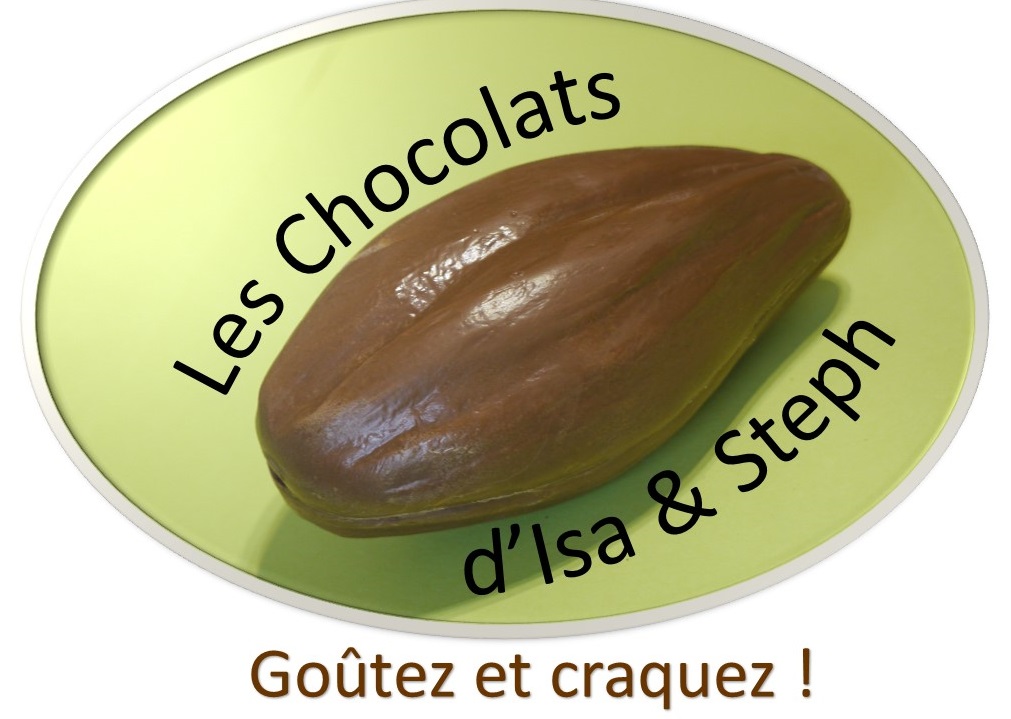 Artisan Chocolatier à BeauvaisNOS COORDONNÉES :(Bon de commande à envoyer par mail ou par courrier, le plus rapidement possible si vous souhaitez avoir le choix dans toute la gamme)leschocolatsdisa.steph@gmail.com / 23 rue racine 60 000 BEAUVAIS07.68.10.81.54www.chocolats-oise.com / www.facebook.com/leschocolatsdisa.stephASSORTIMENTS DE CHOCOLATS					Chocolat de couverture		  Contenance		    Prix                   	     Ballotins : 				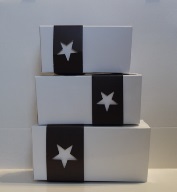 	Assortiments de	Blanc	Blanc/Lait	250 grammes	16,25€	pralinés et pâtes	Lait	Lait/Noir	350 grammes	22,75€	       d’amande	Noir	Blanc/Lait/Noir	500 grammes	32,50€	     Sachets :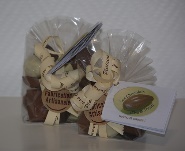 	Assortiments de	Blanc	Blanc/Lait	100 grammes	6,50€	pralinés et pâtes	Lait	Lait/Noir	150 grammes	9,75€	       d’amande	Noir	Blanc/Lait/Noir	200 grammes	13,00€Assortiment de chocolats préparés par nos soins parmi notre gamme : diamant (praliné amande lait), mazorca (praliné amande noir), feuilleté (praliné amande croquant), saba (praliné pistache lait), aveline (praliné noisette lait), bicolore (praliné noisette noir), pétillant (praliné noisette éclats de sucre pétillant), peanuts lait (praliné cacahuète lait), peanuts noir (praliné cacahuète noir), pinède (praliné pignon de pin lait), gianduja lait, gianduja noir, gianduja noisettes, kari (praliné cacahuète lait et caramel), cara-nuts ( praliné noisette lait et caramel), nocciola (praliné noisette blanc), coco (praliné amande-coco lait), k-fée (café crokine), brésil (praliné noix du brésil lait), cajou (praliné noix de cajou lait), pécan (praliné noix de pécan lait), trio (pâte amande pistache), amandola (pâte amande nature).Spicy ne fait pas partie des assortiments, son goût « pain d’épices » transmet sa saveur aux autres. Néanmoins, il est disponible sur demande.               Orangettes, enrobées chocolat noir ou lait	                   Citronnettes, enrobées chocolat noir ou lait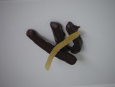 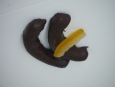            Sachet de 100, 150 ou 200g : 6,5€ ; 9,75€ ou 13€           Sachet de 100, 150 ou 200g : 6,5€ ; 9,75€ ou 13€MOULAGES		                         Chocolat du moulage	                      Prix                                     Sapins :		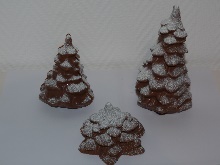 	        Petit sapin (H 9cm)	Blanc 	Lait 	Noir	4,00€      	       Grand sapin (H 14cm) 	Blanc 	Lait 	Noir	7,00€	          Empilable (H 6cm)	Blanc 	Lait 	Noir	5,00€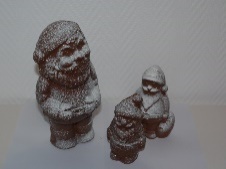 	           Pères Noël :			                         Petit père Noël (H 10cm)	Blanc 	Lait 	Noir	5,00€      	     Père Noël avec sac (H 12cm)	Blanc	Lait	Noir	6,50€	     Grand père Noël (H 20cm) 	Blanc 	Lait 	Noir	15,00€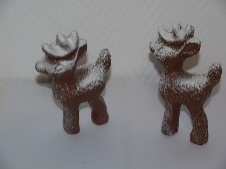 	       Renne (H 14cm, L 9cm) : 	Blanc 	Lait 	Noir	6,00€    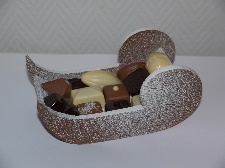 	         Traineau (L 16cm) : 	Blanc 	Lait 	Noir	18,00€                                    Bonhommes de neige :     	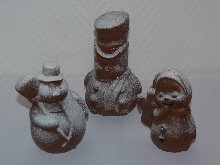                      Petit bonhomme (H 9cm)	Blanc 	Lait 	Noir	4,50€      	          Grand bonhomme (H 13cm) 	Blanc 	Lait 	Noir	8,00€	          Bonhomme balai (H 11cm)	Blanc	Lait	Noir	6,50€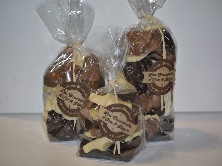 	              Fritures :	Blanc           Blanc/Lait	               100 g	6,50€	         Présentées en sachet	Lait             Lait/Noir                  150 g	9,75€			Noir            Blanc/Lait/Noir        200 g	13,00€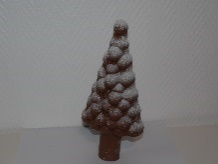 	           Sapin « Boules » :	Blanc	Lait	Noir	17,00€                                       (H 25cm)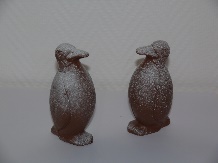 	                    Pingouin :	Blanc	Lait	Noir	4,00€                                       (H 11cm)BOUCHÉES de Noël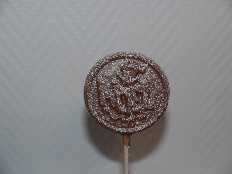                                     Chocolat 			Prix                      Sucette Noël:	Blanc 	Lait 	Noir	2,00€NOUVEAUTES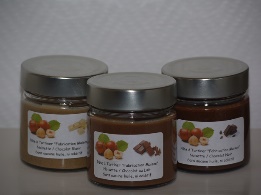 Pâte à tartiner noisette                          Pot de 200 grammes	Blanc	Lait	Noir	6,00€Pâtes de fruits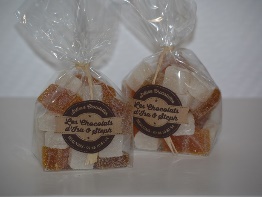                           Sachet de 100 grammes, en assortiment     			6,00€		                 Ananas, fraise mara des bois, figue, griotte, groseille,                           mandarine, mangue, mojito, passion, rhubarbeCONTENANTS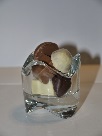             	     Photophore, garni d’un assortiment de chocolats	3,00€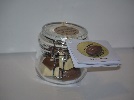              Petit pot, garni d’un assortiment de chocolats	6,50€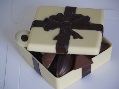 	     Boîte cadeau, garnie d’un assortiment de chocolats	18,00€	           Chocolat au choix pour la boîte (blanc, lait ou noir)	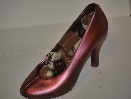 	          Chaussure, garnie d’un assortiment de chocolats                          Chocolat au choix pour la chaussure (blanc, lait ou noir)	18,00€			Si vous souhaitez un assortiment personnalisé (que ce soit dans le photophore, le petit pot, la demi-sphère, la boîte cadeau ou la chaussure), c’est tout à fait possible, il suffit de nous le spécifier dans le bon de commande ci-joint.BON DE COMMANDEASSORTIMENTS DE CHOCOLATS   Ballotins :			250g 	350g	500g	Quantité	Prix 				16.25€	22.75€	32,50€		Blanc		 	 	 	  ______		_____     Assortiment	Blanc / Lait		 	 	 	  ______   	_____ de pralinés	Lait		 	 	 	  ______  	_____ et de pâtes	Lait / Noir		 	 	 	  ______ 		_____  d’amande	Noir		 	 	 	  ______		_____		Blanc/Lait/Noir		 	 	 	  ______ 		_____   Sachets :		100g	150g	200g	     Quantité	Prix			6,5€	9,75€	13€		Blanc	 	 	 	     ______   	_____Assortiment	Blanc / Lait		 	 	 	  ______   	_____ de pralinés	Lait		 	 	 	  ______  	_____ et de pâtes	Lait / Noir		 	 	 	  ______ 		_____  d’amande	Noir		 	 	 	  ______		_____		Blanc/Lait/Noir	 	 	 	  ______ 	_____Si vous souhaitez un assortiment personnalisé et/ou une quantité spécifique sous forme de sachet, n’hésitez pas à nous en faire part :____________________________________________________________________________________________________________________			100g	150g	200g	Quantité	Prix			6,5€	9,75€	13€Orangettes :	Lait		 	 	 ______   	_____		Noir		 	 	 ______	_____Citronnettes : 	Lait		 	 	 ______   	_____		Noir		 	 	 ______	_____MOULAGES		Blanc 	Lait	Noir	Quantité	PrixPetit sapin 	4.00€	 	 	 	  ______           _____Grand sapin 	7.00€	 	 	 	  ______           _____Sapin empilable 	5.00€	 	 	 	  ______           _____Petit père noël 	5.00€	 	 	 	  ______           _____Père noël sac	6.50€	 	 	 	  ______           _____Grand père noël	15.00€	 	 	 	  ______           _____Renne 	6.00€	 	 	 	  ______           _____Traineau	18.00€	 	 	 	  ______           _____Petit bonhomme 	4.50€	 	 	 	  ______           _____Grand bonhomme 	8.00€	 	 	 	  ______           _____Bonhomme balai 	6.50€	 	 	 	  ______           _____Sapin « Boules » 17,00€                	 	 	  ______           _____Pingouin            4,00€                  	 	  ______           _____Fritures :		100g	150g	200g	     Quantité	PrixPrésentées en sachet	6,50€	9,75€	13€		Blanc	 	 	 	     ______   	_____		Blanc / Lait		 	 	 	  ______   	_____		Lait		 	 	 	  ______  	_____		Lait / Noir		 	 	 	  ______ 		_____ 		Noir		 	 	 	  ______		_____		Blanc/Lait/Noir	 	 	 	  ______ 	_____		Blanc 	Lait	Noir	Quantité	PrixSucette Noël 	2,00€	 	 	 	  ______           _____NOUVEAUTESPâte à tartiner noisettePot de 200 g	6,00€	 	 	 	  ______           _____Pâtes de fruitsSachet de 100g (en assortiment) 	 	  6,00€	  ______           _____Ananas, fraise mara des bois, figue, griotte, groseille, mandarine, mangue, mojito, passion, rhubarbeCONTENANTS		     Choix du chocolat de moulage	Quantité	PrixPhotophore garni 	3,00€				  ______           _____Petit pot garni 	6,50€				  ______           _____Boîte cadeau garnie 	18,00€Chocolat de la boîte cadeau	 Blanc	  Lait	  Noir		______           _____Chaussure garnie 	18,00€Chocolat de la chaussure	 Blanc	  Lait	  Noir		______           _____Si vous souhaitez un assortiment personnalisé (que ce soit dans le photophore, le petit pot, la demi-sphère, la boîte cadeau ou la chaussure), n’hésitez pas à nous en faire part :__________ ___________________________________________________________________________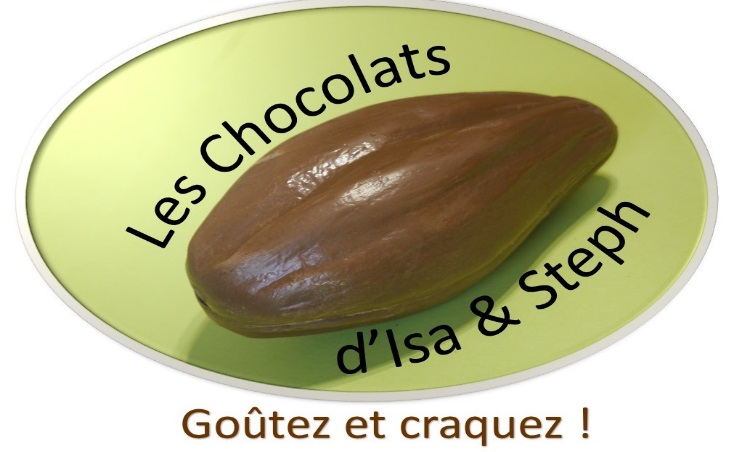 VOS COORDONNÉES :	NOM Prénom :			Numéro de téléphone : 		Adresse e-mail : 	SUGGESTIONS/REMARQUES :